KANSAINVÄLISTYMISTÄ YYTERISSÄ-koulutuspäivät yleissivistävän koulutuksen kansainvälisyydestä kiinnostuneillePaikka:  Yyterin Kylpylähotelli, Sipintie 1, 28840 PoriAika: 	torstai – perjantai 25.-26.08.2011Hinta: 	Ohjelma (myös lounaat ja kahvi) on OPH:n kansainvälistymisen kehittämishankkeiden toimijoille maksuton!	Majoitushinnat/vrk: 2 hh 59 €/hlö ja 1 hh 89 €/hlö. Majoitus- ja matkakustannukset osallistujat maksavat omista hankkeistaan. Ilmoittautuminen: 11.8.2011 mennessä osoitteessa:https://palvelut2.tampere.fi/e3/lomakkeet/3785/lomake.htmlMerkitse ilmoittautuessasi kaksi tietoisku –valintaasikoordinointihanke, johon hankkeenne kuuluu (CLUE tai INTO tai SCART)mahdollinen erityisruokavaliohotellihuonevaihtoehtoTuo koulutuspäiville mukanasi A3 -kokoinen hanke-esittely, jotka ripustetaan esille tutustumista varten koulutuspäivien ajaksi.Peruutukset 18.8. mennessä. Määräpäivän jälkeen tulleista peruutuksista joudumme perimään osallistumismaksun.Tiedustelut:Arja Kemppainen 	arja.kemppainen@ulvila.fi, puhelin 0400 1349 25Inkeri Hannula	inkeri.hannula@cedunet.pori.fi, puhelin 0400 8108 17  Eija Ruohomäki	eija.ruohomaki@eduouka.fi, puhelin 044 70391 89Tuomas Huhtala	scartkoordinointi@gmail.com, puhelin 040 80074 73	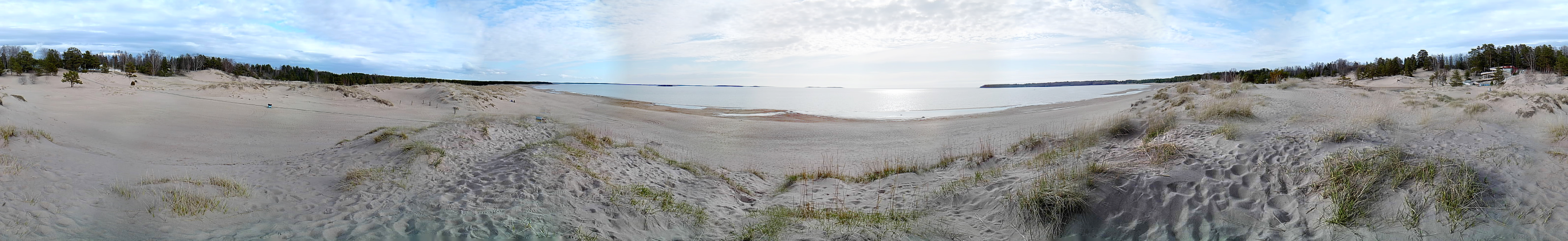 Ohjelma:Torstai 25.08.20119.00 		Aamukahvi, ilmoittautuminen ja näyttelyihin tutustuminen9.30 		Avaus ja järjestäjien tervetulotoivotukset	opetusneuvos Paula Mattila OPHPäivi Helin, sivistysjohtaja, UlvilaJari Leinonen, koulutoimenjohtaja, Pori	Kansainvälistymisen strategiat hallinnossa ja koulun arjessaopetusneuvos Paula Mattila OPH ja       koordinaattori Eija Ruohomäki INTO11.00  		Lounas12.00 		Learning Cafe – aikaa hankkeille        •  Vetäjänä koordinaattori Tuomas Huhtala SCARTKahvila on paikka ajatusten vaihdolle ja kollektiivisen älykkyyden esiin tuomiselle, yhteisen ymmärryksen synnyttämiselle ja ratkaisujen etsimiselle hankaliin kysymyksiin.14.00 		Kahvi14.30 		TietoiskutBlogisivuston luominen – Arja KemppainenYammer –mikrobloggauspalvelun käyttö – Tuomas HuhtalaPhotoStory - animoitujen ja äänin varustettujen kuvakaval-    kadien  ja diaesitysten tekeminen – Eija RuohomäkiVideoita julkaisuihin  – Inkeri HannulaIlmoittautumisen yhteydessä merkitse osallistumisesi kahteen työpajaa.16.30 		Päivän päätöskoordinaattori Arja Kemppainen CLUEPerjantai 26.08.20119.00 		Kansainvälisyyttä eTwinningin keinoineTwinning –lähettiläs Maria Älli9.45 		Millaista osaamista maailma tarvitsee? opetusneuvos Liisa Jääskeläinen OPHkeskustelua tulevasta opetussuunnitelmauudistuksesta11.00  		Lounas Meri-Porin lukiossa12.00 		Tutustuminen Meri-Porin lukion kansainvälistymisen hankkeisiin        •   rehtori Katri Ylitalo13.00		Mistä rahoitusta kansainväliseen toimintaan?	Nina Rekola CIMO14.00 		Kahvi ja tilaisuuden päätös	opetusneuvos Paula Mattila OPHInkeri Hannula,  hankekoordinaattori CLUEYyterissä ei aika käy pitkäksi!Yyterin upeat hiekkarannat levittäytyvät kuuden kilometrin leveydelle pitkin idyllistä merenrantaa.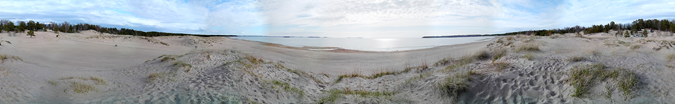 